3GPP TSG-SA5 Meeting #155 	S5-243230Jeju, South Korea, 27 – 31 May 2024Source:	EricssonTitle:	pCR TR 28.873 Job identity generator Document for:	ApprovalAgenda Item:	6.19.111	Decision/action requestedFor agreement and approval2	References[1]	TR 28.873 " Study on data management, subscriptions and reporting"[2]	SP-231732 "Study on data management regarding subscriptions and reporting"3	RationaleAs discussed and agreed in pCR S5-242096, the identity used in a measurement job shall be globally unique. 4	Detailed proposals*** START OF NEXT CHANGE ***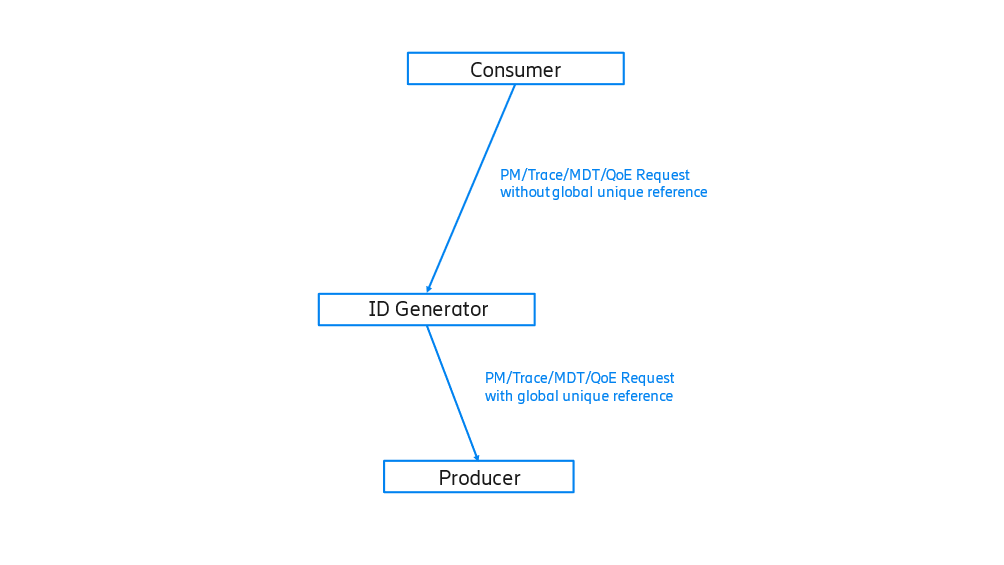 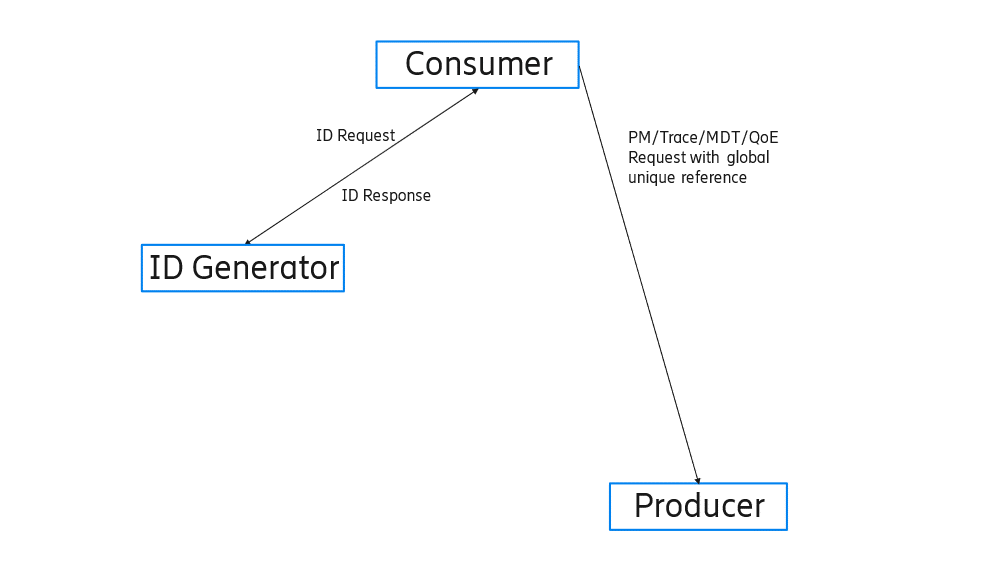 *** END OF CHANGE ***